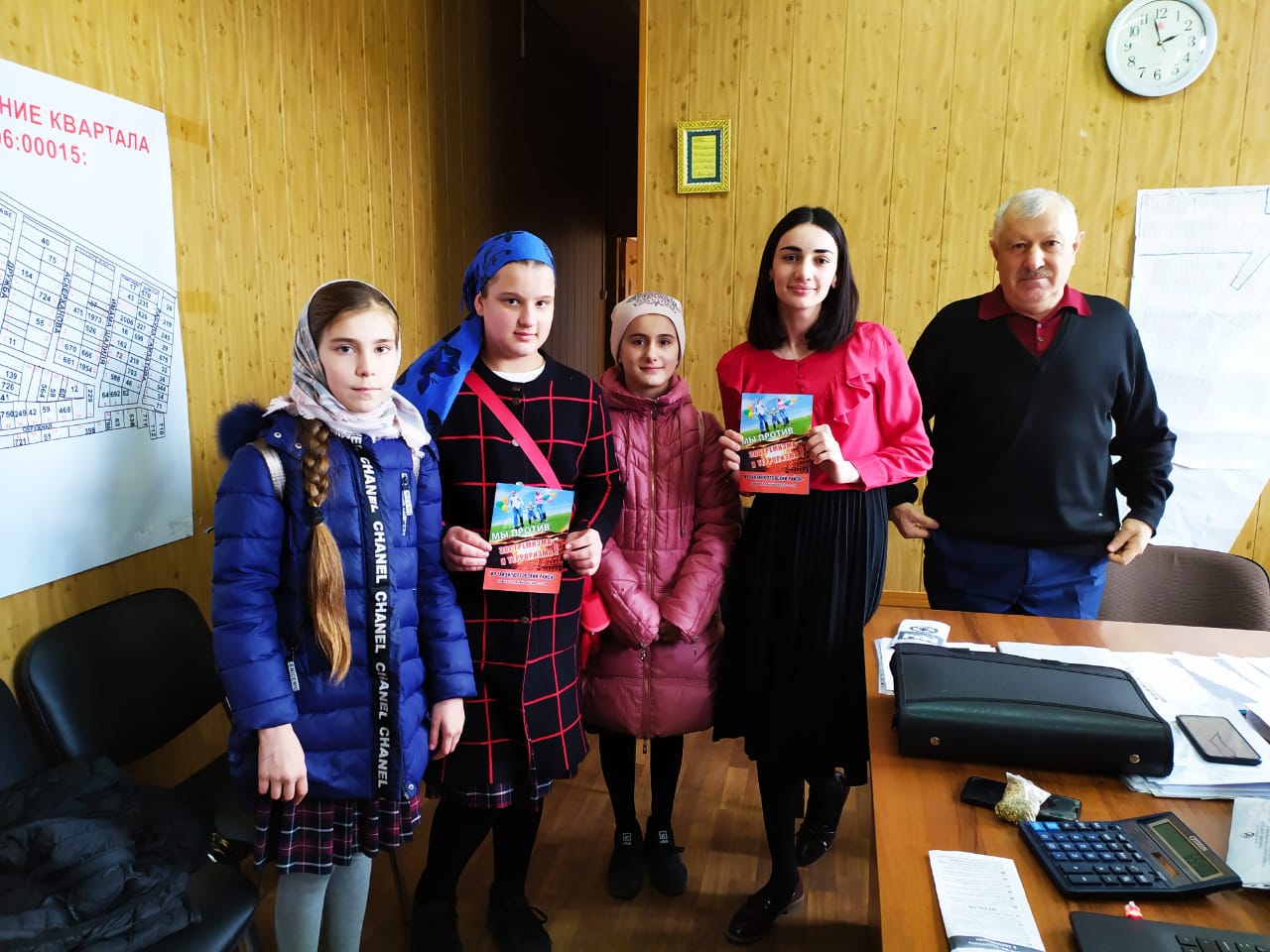 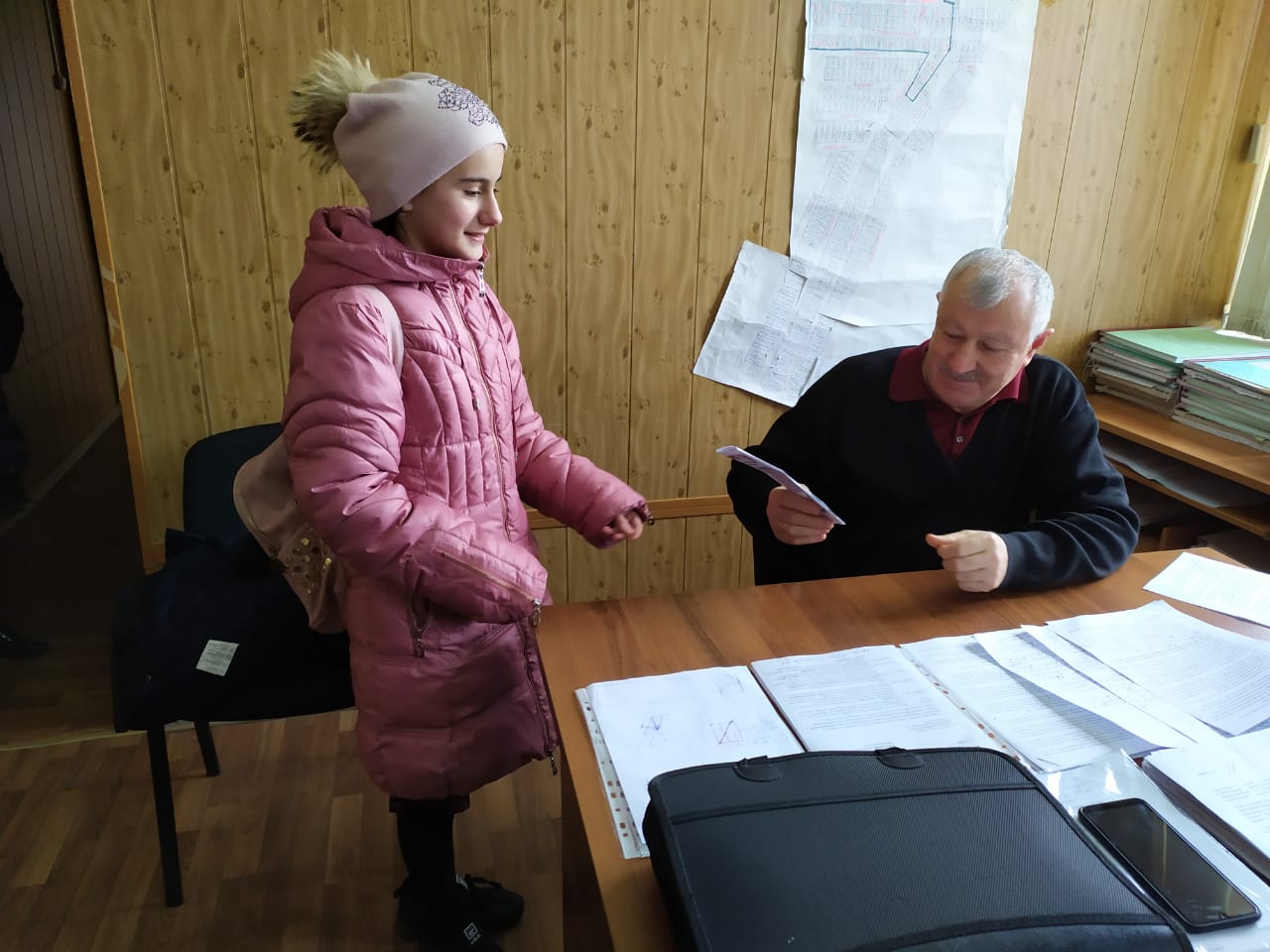 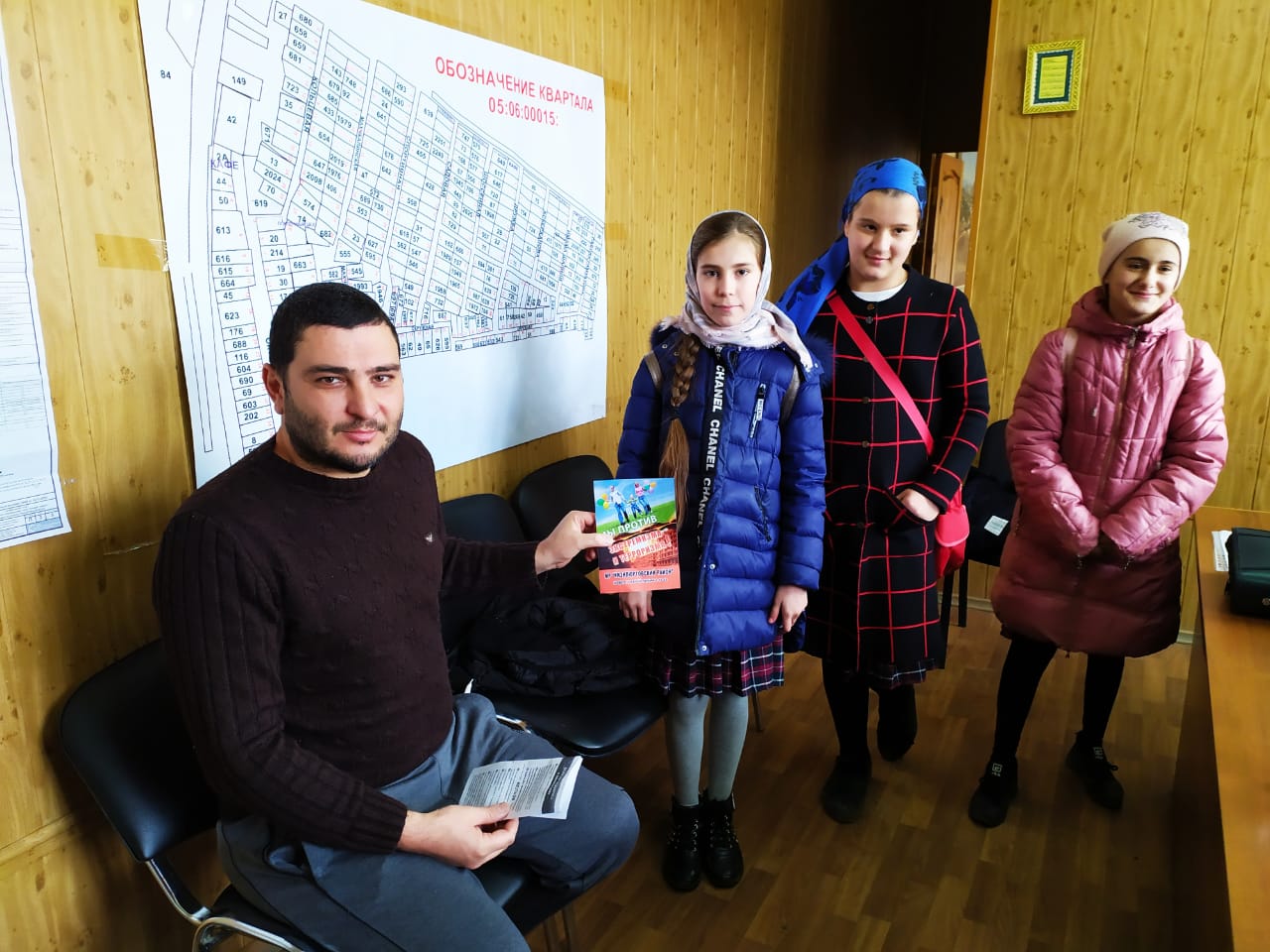 Учащимися Нижнечирюртовской СОШ им.Абдулаевой М.Г. была проведена раздача буклетов  «Мы против террора».